Temario Primeros Básicos – Inglés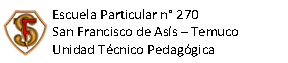 Temario Primeros Básicos – InglésContenidos a considerarSugerencias de estudioSugerencias de estudioPartes de la casaPartes del cuerpo y del rostroColores básicosNúmeros hasta el 12Comidas favoritas de la Unidad 7Uso del “like”, “Don´t like” para expresar preferenciasElementos de las playasAdjetivos básicos de Unidad 8Texto del Estudiante, Picture DictionaryGuías de EstudioTrabajo en clase, Vocabulario de cuadernoTexto del Estudiante, Picture DictionaryGuías de EstudioTrabajo en clase, Vocabulario de cuadernoTipos de preguntasTipos de preguntasNúmero de Preguntas Selección múltiple guiadaEscritura básica, copia de palabras y frasesSelección múltiple guiadaEscritura básica, copia de palabras y frases40Contenidos a considerarSugerencias de estudioSugerencias de estudioPartes de la casaPartes del cuerpo y del rostroColores básicosNúmeros hasta el 12Comidas favoritas de la Unidad 7Uso del “like” , “Don´t like” para expresar preferenciasElementos de las playasAdjetivos básicos de Unidad 8Texto del Estudiante, Picture DictionaryGuías de EstudioTrabajo en clase, Vocabulario de cuadernoTexto del Estudiante, Picture DictionaryGuías de EstudioTrabajo en clase, Vocabulario de cuadernoTipos de preguntasTipos de preguntasNúmero de Preguntas Selección múltiple guiadaEscritura básica, copia de palabras y frasesSelección múltiple guiadaEscritura básica, copia de palabras y frases40